حريةإمكانية الفرد دون أي جبر أو شرط أو ضغط خارجيو ضغط نفسي على اتخاذ قرار أو تحديد خيار منعدة إمكانيات موجودة لمعانٍ أخرى، انظر حرية (توضيح).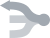 الحرية هي إمكانية الفرد دون أي جبر أو شرط أو ضغط خارجي على اتخاذ قرار أو تحديد خيار من عدة إمكانياتموجودة. مفهوم الحرية يعين بشكل عام شرط الحكم الذاتي في معالجة موضوع ما. والحرية هي التحرر من القيودالتي تكبل طاقات الإنسان وإنتاجه سواء كانت قيودا مادية أو قيودا معنوية، فهي تشمل التخلص من العبودية لشخصأو جماعة أو للذات، والتخلص من الضغوط المفروضة على شخص ما لتنفيذ غرض ما.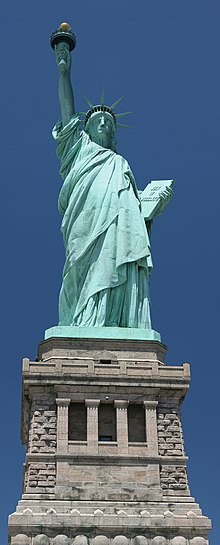 تمثال الحرية في أمريكالغةفي اللغة، الحريّة هي مصدر صناعي، مركبّ من الصفة المشبّهة "حُرّ"، ومن اللاحقة المصدرية (الياء المشددةوالتاءالمربوطة) "يّة"، ثم بعد تركيب هذا الاسم، تحوّل من صفة إلى اسم جامد،[1] وحريّة الشعب هي سيادته علىنفسه، وحرية التجوّل والتعبير والاعتقاد هي حق الإنسان في اختيار ما يريد وفقاً لاقتناعه واعتقاده. [2]تاريخ الحرية السياسيةيعود أصل المفهوم الحديث للحرية السياسة للأفكار الإغريقية عن الحرية والعبودية،[3] فحتى يكون المرء حراً، حسبالإغريق، كان يجب ألا يحكمه سيّد، وأن يعيش كما يريد،[4] ويرتبط هذا المفهوم بشكل وثيق مع مفهوم الديموقراطيةعند أرسطو:»يُعتبر ذلك أحد سمات الحرية التي يؤكد جميع الديموقراطيين على كونها من مبادئ دولتهم، بالإضافةإلى أن المرء ينبغي له أن يعيش كما يشاء، أما العكس فيكون علامة على العبودية، وتُعتبر هذه السمةالثانية للديموقراطية، من حيث تعلو المطالبة بالاستقلال عن حكم أي أحد إن أمكن، وإلًا فأن يَحكمالفرد ويُحكم بالتناوب، وبالتالي تساهم هذه السمة في الحرية المبنية على المساواة.[5]«علماً أنّ ما سبق كان قد طُبّق على الرجال الأحرار فقط، ففي أثينا على سبيل المثال، لم تمتلك النساء حق الاقتراع أوشغل منصب ما، وكنّ معتمدات قانونياً واجتماعياً على النسيب الذكر.[6]وتمتّع سكان الإمبراطورية الفارسية ببعض درجات الحرية، إذ اعطِي المواطنون من جميع الأديان والمجموعات العرقيةالحقوق والحرية الدينية نفسها، كما امتلكت النساء ذات حقوق الرجال، والغيت العبودية (عام 550 قبل الميلاد)،وبُنيت جميع قصور ملوك بلاد فارس بجهود عمّال مأجورين، في عصر قام به العبيد عادةً بهكذا أعمال.[7]وفي الإمبراطورية الماورية البوذية في الهند القديمة، امتلك المواطنون المنتمون لمختلف الأديان والمجموعاتالعرقية بعض الحقوق في الحرية، والتسامح والمساواة، ويمكن العثور على الحاجة للتسامح على أساس مساواتي فيمراسيم أشوكا، والتي تؤكد على أهمية التسامح في سياسة الحكومة العامة، كما يبدو أن أشوكا قد أدان قتل أسرىالحرب أو القبض عليهم،[8] كما لم يتم العثور على دليل ملحوظ يشير إلى وجود العبودية في الإمبراطوريةالماورية،[9] ولكن، وحسب هيرمان كولكه وديتمار روتيرموند، يبدو أن أوامر أشوكا قد قوبلت بالمقاومة منذالبداية.[10]كما اشتمل القانون الروماني بعض أشكال الحرية المحدودة، حتى تحت حكم الأباطرة الرومانيين، لكن تلك الحرياتكانت قد مُنحت للمواطنين الرومانيين فقط، وقد صمد العديد منها خلال العصور الوسطى، بيد أنها كانت من نصيبطبقة النبلاء حصراً، فلم يتمتع بها المشاع، إذ كان على فكرة الحريات العالمية وغير القابلة للتصرف الانتظار حتى عصرالتنوير.أيديولوجياتالليبراليةتُعرّف الليبرالية حسب قاموس أكسفورد الموجز للسياسة على أنها "الاعتقاد بأن هدف السياسة يكمن في الحفاظ علىالحقوق الفردية وتحقيق أقصى قدر ممكن من حرية الاختيار"، لكن تنبغي الإشارة إلى وجود نقاشات كثيرة حولكيفية التوصل لتلك الأهداف، ويعتمد كل نقاش عن الحرية على ثلاثة مكونات رئيسية: من يتمتع بالحرية؟ وعلامَتنطوي صلاحيات حريته؟ وما القوى التي تحدّ منها؟[11]ويجادل جون غراي بأن الاعتقاد الجوهري لليبرالية يتمثل في التسامح والتقبل، إذ يتيح الليبراليون للآخرين حريةقيامهم بما يريدون، مقابل امتلاكهم للحرية ذاتها، ويُِعد هذا المفهوم عن الحرية شخصياً أكثر من كونه سياسياً،[12]ويشير ويليام سافاير إلى أن الليبرالية مُهاجَمة من قبل التيارين اليميني واليساري، إذ يهاجمه اليميني لدفاعه عنبعض الممارسات كالإجهاض، والمثلية الجنسية والإلحاد، بينما يستهدفه التيار اليساري لمناصرته للتجارة الحرةوتفضيله الحقوق الفردية على الجماعية.[13]الليبرتاريةيَعتبر مؤيدو الليبرتارية الحرية، حسب موسوعة بريتانيكا، القيمة السياسية الأولى لديهم،[14] وتتضمن مقاربتهملتحقيق الحرية معارضة أي إكراه حكومي، ما عدا الضروري منه لمنع الأفراد من إكراه بعضهم البعض.[15]الحرية الجمهورياتيةبحسب المنظّرين الجمهوريين عن الحرية، أمثال المؤرخ كوينتن سكينر،[16][17] [18] أو الفيلسوف فيليب بيتيت،[19]ينبغي ألّا يُنظَر لحرية الفرد على أنها غياب التدخل في أفعاله، وإنما عدم الهيمنة عليه، ووفقاً لهذا الرأي الذي يعودأصله لمجموعة القوانين الرومانية، يُعتبر المرء حراً (liber homo) عندما لا يكون خاضعاً للإرادة التعسفية للآخر، أيلسيطرته، كما يقتبس أولئك المنظّرون ميكافيلي، الذي أكّد على وجوب انتماء الفرد لجمعية مدنيّة حرة ذاتية الحكم،أو جمهورية، إذا أراد التمتع بالحريّة الفردية.وقد أدّت غلبة هذا الرأي عن الحرية على أعضاء البرلمان خلال الحرب الأهلية الإنجليزية إلى نشوء المفهوم الليبراليللحرية الذي ينطوي على عدم التدخل في شؤون الفرد في كتاب توماس هوبز الحامل لعنوان لوياثان.الاشتراكيةيَعتبر الاشتراكيون الحرية وضعاً واقعياً ملموساً، عوضاً عن كونها هدفاً مجرداً بحتاً، فعرّفوها على أنها حالة وجوديةيمتلك الفرد فيها الحق في ملاحقة اهتماماته الإبداعية بعيداً عن إعاقة العلاقات الاجتماعية القسرية، وخصوصاً تلكالتي يجدنفسه مُجبراً على الالتزام بها كضرورة للبقاء ضمن نظام اجتماعي ما، وبالتالي تتطلب الحرية كلاً من الظروفالاقتصادية المادية التي تجعلها ممكنة، والعلاقات والمؤسسات الاجتماعية التي تقود إليها.[20]ويرتبط المفهوم الاشتراكي عن الحرية بشكل وثيق مع الرؤية الاشتراكية عن الإبداع والفردية، فيعتبر الاشتراكيونالحرية –متأثرين بمفهوم كارل ماركس عن اغتراب العامل عن عمله وذاته– قدرةَ الفرد على الانخراط في عمل خلّاقبغياب الاغتراب، علماً أن مصطلح "العمل الاغترابي" يشير إلى الأعمال التي يُجبَر الأفراد على القيام بها، بينما يدلّالعمل غير الاغترابي على سعي الأفراد وراء اهتماماهم الخلّاقة الخاصة.[21]الماركسيةبالنسبة لكارل ماركس، يمكن تحقيق الحرية الجادة حصراً في المجتمعات الشيوعية التي تتصف بالغنى والغزارةوحرية الوصول، إذ ستلغي ترتيبات اجتماعية كهذه الحاجة للعمل الاغترابي، فتتيح للأفراد ممارسة اهتماماتهمالإبداعية الخاصة، وبالتالي تطوير إمكاناتهم لأقصى حدود ممكنة.ويترافق ما سبق مع تأكيد ماركس على قدرة الاشتراكية والشيوعية على تخفيض متوسط طول أيام العمل تدريجياً،وزيادة نطاق الحرية، أو وقت الفراغ المتوفر، لكل فرد،[22][23] لذلك يُعتبر مفهوم ماركس عن المجتمع الشيوعيوحرية الإنسان فردانياً جذرياً.[24]المتطلبات الثقافية المُسبقةاقترح بعض المؤلفين ضرورة وجود ثقافة فاضلة كشرط مسبق للحرية، فصرّح بينجامين فرانكلين أن: »الأشخاصالفاضلين هم الوحيدون المؤهلون للحرية، فبتفاقم الفساد والوحشية في الدول تتزايد حاجتها للسادة.«[25]وبطريقة مشابهة أعلن ماديسون: »إنه لمن الخيالي افتراض أن أيّ نوع من الحكومات سيؤمن الحرية أو السعادة لشعبلا يمتلك أية فضيلة.«[26]من جهة أخرى أقرّ جون أدامز: »تم وضع دستورنا ليخصّ الأشخاص الأخلاقيين والمتدينين حصراً، وهو غير ملائملحكومة أفراد سوى أولئك.«[27]الحرية السالبة والحرية الموجبةمفهوم الحرية السالبة و الحرية الموجبة تعود إلى الفيلسوف إيمانويل كانت.الحرية السالبة أو الشخصية هي إمكانية إتخاذ القرار دون قيود وهي حق طبيعي.الحرية الموجبة حرية معطاة أو إمكانية معطاة ليستطيع الإنسان ممارسة الحرية السالبة (الشخصية) وهي حق إنسانيأساسي .مثال: إذا كانت الحرية السالبة هي حرية إبداءالرأي مثلا، تكون الحرية الموجبة في هذا المثال: إمكانيةاستخدام الإعلام مثلا لممارسة هذه الحرية.الحرية الخارجية والحرية الداخليةالحرية الخارجية هي أمر اجتماعي عام وهام وله علاقة كبيرة بالظروف الاجتماعية والسياسية.الحرية الداخلية هي حالة فردية خاصة مرتبطة بإمكانيات الفرد الداخلية (الشخصية الخاصة)الحرية الفردية والحرية الاجتماعيةالحرية الفردية هي حرية قول وإبداء وجهات النظر الخاصة والأراء الشخصية واختيار مكان العيش والعمل أو ماشابه.الحرية الاجتماعية هي حرية المجتمع كاملاً (تحرير الأرض من الاحتلال مثلا).الإرادة الحرةتعني قدرة الإنسان على التقرير والاختيار وانتخاب الإمكانية من عدة إمكانيات موجودة وممكنة. وهذا يعني قدرةالإنسان على اختيار وتعيين حياته الخاصة ورسمهانتائج منطلقها الحريةجانب عقلاني وهو التحرر من العقائد (لا أعني الأديان) ومن التحيز، أي الخروج من الذات وفي الحكم (حكم أيإنسان على أي شيء).جانب سياسي وهو تحرير الإنسان من بنيات اجتماعية غير متطورة.و السهم يوجه هنا بالتحديد نحو فصل مؤسسات الدولة عن المؤسسات العقائدية، وتحديد الدولة ومؤسساتها بحقوقأساسية (دستور) ومراقبة المؤسسات عن طريق فصل السلطات.والأهم هو حل ارتباط الدولة وشرعيتها بالقوانين العقائديةوالعودة إلى اهتمامات الأفراد كعنصر أساسي وتحقيق هذه العودة من خلال الديمقراطية (شكل الحكم القائم علىحق التصويت العادل وبالتالي حكم الأكثرية).أفكار متعددةالحرية أيضا إحدى أهم قضايا الشعوب وهي من أهم الأوتار التي يعزف عليها السياسيون، فالكل يطمح لاستقلالبلاده وأن يكون شعبه حرا في اتخاذ القرارات لمصلحة الشعب أو الجماعة أو المجتمع الذي ينتمي إليه.يمكن تقديم تعريف عام للحرية يشمل جميع أنواع الحرية الممكنة وهو كما يلي: "الحرية هي غياب الإكراه" ولأخذبعين الاعتبار التعقيد في مجال تعريف الحرية والبرهنة على وجودها أو عدم وجودها نستحضر مقولة الفيلسوف ألنيقول فيها: "إن تقديم حجة على وجود الحرية سيقتل الحرية". وقد يعترض معترض على أن الحرية توجد بالتعددوليس بالمفرد: - ففي مجال الفيزياء مثلا هناك حرية سقوط الأجسام (أي يسقط الجسم بحرية بغض النظر عن كلالقوى ما عدا الثقالة) - وفي مجال السياسية: حرية التجمع والرأي وتكوين الجمعيات... في الاقتصاد: التبادل الحر (أيالتجارة التي لا تخضع لإكراهات جمركية ولفرض الأسعار...- في الفلسفة: الحرية المعنية هي مفهوم الحرية بصفة عامة، أي كمفهوم بغض النظر عن هذه الوضعية التاريخيةالاجتماعية أو تلك، وبهذا المعنى يقول أندري لالاند: "إن فكرة الحرية المطلقة التي يمكن أن ننعتها بالميتافيزيقية،وخاصة في تعارضها مع الطبيعة تقتضي وجود فعل إنساني محرر من جميع العلل" نستنتج من هذا التعريف: أن الحريةالمطلقة هي القدرة على الفعل أو الامتناع عن الفعل في استقلال عن الإكراهات الخارجية والداخلية (أفكار وغرائزوعادات...)تنحو العديد من الفلسفات والأديان والمدارس الفكرية إلى أن الحرية جزء من الفطرة البشرية فهناك أنفة طبيعية عندالإنسان لعدم الخضوع والرضوخ وإصرار على امتلاك زمام القرار، لكن هذا النزوع نحو الحرية قد يفقد عند كثير منالبشر نتيجة ظروف متعددة من حالات قمع واضطهاد وظلم متواصل، أو حالة النشوء في العبودية، أو حالة وجودمعتقدات وأفكار مقيدة قد تكون فلسفية أو غيبية أو مجرد يأس وفقدان الأمل بالتغيير.لكننا لا نعدم أيضا توجهات فكرية فلسفية ودينية تنكر وجود إرادة حرة عند الإنسان وتعتبره خاضعا شاء أم أبىلسلطان قوى طبيعية أو غيبية، فبعض المدارس الفلسفية تعتبر الإنسان جزءا غير منفصل ولامفارق عن الطبيعة بالتاليهو يخضع لجميع القوانين الطبيعية التي تصفها بالحتمية وهذه المدرسة هي ما يعرف بالحتمية Determinism،بالمقابل توجد دائما توجهات ضمن معظم الأديان تعتبر الإنسان مجرد ريشة في مهب الريح لا يملك في قضية تقديرمصيره شيئا. هذه التوجهات تظهر بوضوح في الدين الإسلامي عند الفرق التي توصف بالجبرية، وعند بعض الطرقالصوفية.الحرية والدينتبرز هنا دائما اشكالية فلسفية دينية في الجمع بين علم الخالق المطلق (حسب الاعتقادات الدينية) وحرية الاختيارالإنساني، هذه القضية وإن كانت دوما مكان جدال مستمر في المدارس الفلسفية المختلفة فإن معظم التوجهاتالدينية تنحو إلى مواقف وسطية تثبت العلم المطلق للخالق (و هو أمر لا مفر منه في أي عقيدة دينية) مع حريةاختيار الإنسان (و هو امر لازم لإثبات مسؤولية الإنسان تجاه أفعاله وهذا ما يبرر العقاب الأخروي في العقائد الدينية).الحرية في عصر التنويرحُدد مفهوم الحرية الذي نتفهمه في عصرنا الحالي في عصر التنوير، وكانت الفكرة ببساطة هي التخلص من التعصبللعقيدة والفكرة والتخلص من التعميم والأحكام المسبقة. حسب ايمانويل كانت فإن هذا يعني: خروج الإنسان منسباته العقلي الذي وضع نفسه بنفسه فيه. عن طريق استخدام العقل.الحرية في الوجوديةيعتبر الفرد في الوجودية حر ولا نقاش في ذلك، حيث يقول سارتر وألبير كامو ما معناه: ترقد لعنة الحرية علىالإنسان شاء هذا أم أبى. هذه من ناحية اما من ناحية أخرى وأهمها باعتقادي المثيرة للجدل _لان هنالك موضوعشائك وفي نفس الوقت جميل _لان الوجودية هي حرية الفرد والحرية عدم التكبل بالقيود_فكيفك تكون الحرية فيالوجودية _الحرية في الحرية) اذن علينا ان نفهم الوجودية وارتباطها بالحرية _؟الوجودية تيار فلسفي يميل إلىالحرية التامة في التفكير بدون قيود ويؤكد على تفرد الإنسان، وأنه صاحب تفكير وحرية وارادة واختيار ولا يحتاجإلى موجه.وهي جملة من الاتجاهات والأفكار المتباينة، وليست نظرية فلسفية واضحة المعالم، ونظرا لهذا الاضطرابوالتذبذب لم تستطع إلى الآن أن تأخذ مكانها بين العقائد والافكار.و تكرس الوجودية التركيز على مفهوم ان الإنسانكفرد يقوم بتكوين جوهر ومعنى لحياته. ظهرت كحركة ادبية وفلسفية في القرن العشرين، على الرغم من وجود منكتب عنها في حقب سابقه. الوجودية توضح ان غياب التاثير المباشر لقوه خارجية (الاله) يعني بان الفرد حر بالكاملولهذا السبب هو مسؤول عن افعاله الحرة. والإنسان هو من يختار ويقوم بتكوين معتقداته والمسؤولية الفرديةخارجاً عن اي نظام مسبق. وهذه الطريقة الفردية للتعبير عن الوجود هي الطريقة الوحيدة للنهوض فوق الحالةالمفتقرة للمعنى المقنع (المعاناة والموت وفناء الفرد)؟انظر أيضًاليبراليةليبرتاريةالمراجعhttps://web.archive.org/web/20200428140310/https://books.google.com/books/abou)  النحو الأساسي1t/%D8%A7%D9%84%D9%86%D8%AD%D9%88_%D8%A7%D9%84%D8%A3%D8%B3%D8%A7%D8%B3%D https://books.google.com/books/a) مؤرشف من الأصل . 9%8A.html?id=NcdJCwAAQBAJ). IslamKotob bout/%D8%A7%D9%84%D9%86%D8%AD%D9%88_%D8%A7%D9%84%D8%A3%D8%B3%D8%A7%D8%B .2020 في 28 أبريل (3%D9%8A.html?id=NcdJCwAAQBAJعبد الغني أبو العزم، معجم الغني,Rodriguez, Junius P. (2007) The Historical Encyclopedia of World Slavery: A–K ; Vol. II, L–ZMogens Herman Hansen, 2010, Democratic Freedom and the Concept of Freedom in Plato andAristotle Aristotle, Politics 6.2 .5Mikalson, Jon (2009). Ancient Greek Religion (https://web.archive.org/web/20171019211030/http . 978- ISBN .129 صفحة .2nd). Wiley-Blackwell الطبعة) (s://books.google.com/books?id=8o6xxlwbldcC https://books.google.com/books?id=8o6xxlwbldcC&pg=PA129&dq=a) مؤرشف من الأصل .1405181778 ncient+Greece+++rights+women&sa=X#v=onepage&q=ancient%20Greece%20%20%20rights%20w	omen)	 في 19 أكتوبر 2017.Arthur Henry Robertson, John Graham Merrills (1996). Human Rights in the World: An Introduction .70-7190- دار نشر جامعة مانشستر . (ردمك .to the Study of the International Protection of Human Rights.(-32947.(-151-14678-00 ردمك) .Human Rights and Asian Values .(1997) أمارتيا سن .Hermann Kulke, Dietmar Rothermund (2004). A history of India (https://books.google.com/books?idhtt) ردمك 5-0-415-32920) نسخة محفوظة) .	=V73N8js5ZgAC&pg=PA66#v=onepage). Routledge. p. 66 ps://web.archive.org/web/20161212172523/https://books.google.com/books?id=V73N8js5ZgAC)12 ديسمبر 2016 على موقع واي باك مشين.نسخة Mill, J.S. (1869)., "Chapter I: Introductory", On Liberty. http://www.bartleby.com/130/1.htmlhttps://web.archive.org/web/20200922182726/https://www.bartleby.com/130/1.html/)) محفوظة2020-09-22 على موقع واي باك مشين..(-615029-91-0-8795 ردمك) ,Concise Oxford Dictionary of Politics, Oxford University Press, 2009.(-985-48565-17 ردمك) ,John Gray, Two Faces of Liberalism, The New Press, 1990William Safire, Safire's Political Dictionary, "Liberalism takes criticism from both the right and the.(-43343591-0-8792 ردمك) ,left,...", p. 388, Oxford University Press, 2008Libertarianism" (https://web.archive.org/web/20150504222253/http://www.britannica.com:80/EBch"https://www.britan) مؤرشف من الأصل . ecked/topic/339321/libertarianism). Encyclopædia Britannica libertarianism," .2014 في 4 مايو 2015. اطلع عليه بتاريخ 20 مايو (nica.com/topic/libertarianism-politics"political philosophy that takes individual liberty to be the primary political value.David Kelley, "Life, liberty, and property." Social Philosophy and Policy (1984) 1#2 pp. 108–18Quentin Skinner, contributor and co-editor, Republicanism: A Shared European Heritage, Volume I: 1 ,Republicanism and Constitutionalism in Early Modern Europe, Cambridge University Press, 2002(ردمك 9781-0-521-67235-)Quentil Skinner, contributor and co-editor, Republicanism: A Shared European Heritage, Volume II: .17 978- ردمك) ,The Values of Republicanism in Early Modern Europe Cambridge University Press, 2002(-43276-125-04Philip Pettit, Republicanism: a theory of freedom and government, 1997 .1Niccolò Machiavelli, Discourses on Livy, Harvey C. Mansfield & Nathan Tarcov, translators, University(0-226-50036-5 ردمك) ,of Chicago Press, 1996.255 صفحة .Bhargava, Rajeev (2008). Political Theory: An Introduction. Pearson Education IndiaGenuine freedom as Marx described it, would become possible only when life activity was no longer" constrained by the requirements of production or by the limitations of material scarcity…Thus, in the socialist view, freedom is not an abstract ideal but a concrete situation that ensues only when certain conditions of interaction between man and nature (material conditions), and man and other".men (social relations) are fulfilledISBN 978-0470025529. .09–107 صفحات .Goodwin, Barbara (2007). Using Political Ideas. Wiley"Socialists consider the pleasures of creation equal, if not superior, to those of acquisition and consumption, hence the importance of work in socialist society. Whereas the capitalist/Calvinist work ethic applauds the moral virtue of hard work, idealistic socialists emphasize the joy. This vision of 'creative man', Homo Faber, has consequences for their view of freedom...Socialist freedom is the".freedom to unfold and develop one's potential, especially through unalienated work.Wood, John Cunningham (1996). Karl Marx's Economics: Critical Assessments I. RoutledgeISBN 978-0415087148. "Affluence and increased provision of free goods would .49–248 ص فحاتreduce alienation in the work process and, in combination with (1), the alienation of man's 'species-".life'. Greater leisure would create opportunities for creative and artistic activity outside of work.Peffer, Rodney G. (2014). Marxism, Morality, and Social Justice. Princeton University PressISBN 9780691608884. "Marx believed the reduction of necessary labor time to be, .73 ص فحةevaluatively speaking, an absolute necessity. He claims that real wealth is the developed productive force of all individuals. It is no longer the labor time but the disposable time that is the measure of".wealthKarl Marx on Equality, by Woods, Allen. http://philosophy.fas.nyu.edu/docs/IO/19808/Allen-Wood-Marx-on-Equality.pdf: "A society that has transcended class antagonisms, therefore, would not be one in which some truly universal interest at last reigns, to which individual interests must be sacrificed. It would instead be a society in which individuals freely act as the truly human individuals htt) "نسخة مؤرشفة" ".they are. Marx's radical communism was, in this way, also radically individualistic ps://web.archive.org/web/20200922182730/https://as.nyu.edu/philosophy.html/). Archived fromthe original on 22 سبتمبر 2020. اطلع عليه بتاريخ 22 سبتمبر 2020..(The Writings of Benjamin Franklin 569 (Albert H. Smyth ed., 1970.(The Writings of James Madison 223 (Gaillard Hunt ed., 1904 2 John R. Howe, Jr., The Changing Political Thought of John Adams 165 (1966) (quoting from John .27.(Adams' "Reply to the Massachusetts Militia," Oct. 11, 1789 وصلات خارجيةموقع الحوار المتمدن، كتابة ساخرة حول حرية التعبير في الدول الديكتاتورية، بعنوان: تعديل في نثرية نزار قباني:http://www.ahewar.org/debat/show.art.asp?aid=59) الحرية بين الأمس واليوم في مقياس الديكتاتور(0433(http://www.freedomcost.com) زيارة موقع ثمن الحريةhttp://www.tadawultube.com/watch/0db309e056e3d2dcd7d) فيديو عن الحرية في العالم العربي(6/%D8%A7%D9%84%D8%AD%D8%B1%D9%8A%D8%A9موقع منبر الحرية (http://www.minbaralhurriyya.org)	 يقدم بعض الدراسات المتعلقة بفلسفة الحرية.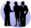 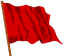 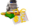 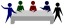 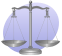 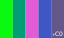 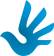 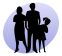 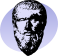 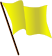 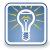 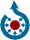 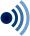 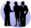 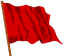 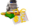 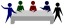 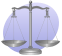 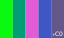 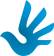 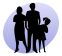 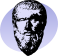 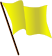 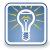 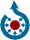 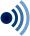 بوابة مجتمعبوابة اشتراكيةبوابة الاقتصادبوابة السياسةبوابة القانونبوابة حرية التعبيربوابة حقوق الإنسانبوابة علم الاجتماعبوابة فلسفةبوابة ليبرالية حرية في المشاريع الشقيقة صور وملفات صوتية من كومنز اقتباسات من ويكي الاقتباسhttps://ar.wikipedia.org/w/index.php?» م جلوبة من«title=حرية&oldid=56642615 	اضاف Elsayed Taha آخر تعديل قبل 1 شهور	 